VS Haus   								                                        03686/2404 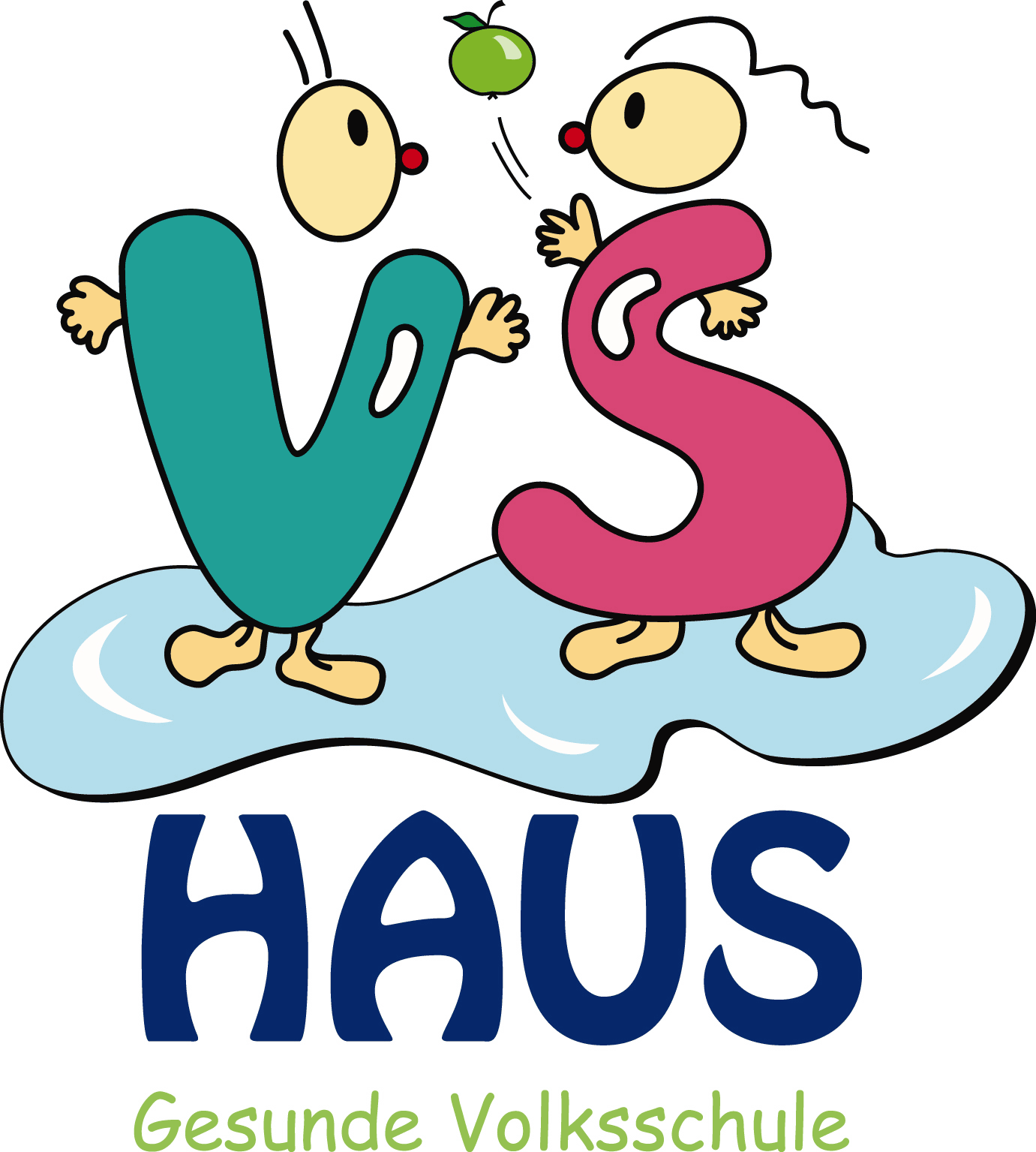 Schulgasse 150   							                             vs.haus@schule.atA-8967 Haus   							                                              www.vs-haus.at__________________________________________________________________________________________________________________________Schüler/innenaufnahmeblattVon den Erziehungsberechtigten auszufüllen:Angaben zum KindAngaben zu den ErziehungsberechtigtenAngaben zur MutterAngaben zum VaterAngaben zum Kindergarten______________________________________________________(Unterschrift des/ der Erziehungsberechtigten)FamiliennameVorname(n)GeschlechtGeburtsdatumGeburtsortGeburtsstaatStaatsbürgerschaftErstsprache(Muttersprache) ReligionsbekenntnisAlltagsspracheVSNR (4-stellig)VersicherungsanstaltGeschwister AnzahlGeburtsjahr d. Geschwister                    AnschriftSorgerecht Eltern         󠇢  Mutter󠇢        󠇢 Vater 󠇢           andereFamilienstand verheiratet 󠇢 󠇢  ledig         󠇢 geschieden󠇢 󠇢verwitwetNameAnschriftBeruf - derzeitTelefonnummerE-MailNameAnschriftBeruf-derzeitTelefonnummerE-MailBesuch ja           󠇢 neinAnzahl der JahreAnzahl der JahreName d. KindergartensName der PädagoginName der PädagoginWunsch für(max.2!) Freundinnen/Freunde 